СОВЕТ НУРЛАТСКОГО МУНИЦИПАЛЬНОГО РАЙОНАРЕСПУБЛИКИ ТАТАРСТАН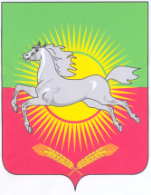 РЕШЕНИЕКАРАР23 сентября 2020 года                                                                                                 № 11О внесении изменений в Решение Совета Нурлатского муниципального района от 16.04.208 года № 143 «О нормативах формирования расходов на оплату труда депутатов, выборных должностных лиц местного самоуправления, осуществляющих свои полномочия на постоянной основе, председателей контрольно-счетных органов, муниципальных служащих Нурлатского муниципального района Республики Татарстан»В соответствии с Постановлением Кабинета Министров Республики Татарстан  от 06.08.2020 № 658 «О повышении размеров ежемесячного денежного вознаграждения глав муниципальных образований, заместителей глав муниципальных образований, депутатов, членов выборных органов местного самоуправления, осуществляющих свои полномочия на постоянной основе, председателей контрольно-счетных органов муниципальных образований и должностных окладов муниципальных служащих в Республике Татарстан»,  Уставом Нурлатского муниципального района Республики Татарстан, Совет Нурлатского муниципального района, РЕШИЛ:1. Внести в Решение Совета Нурлатского муниципального района от 16.04.2018 года № 143 «О нормативах формирования расходов на оплату труда депутатов, выборных должностных лиц местного самоуправления, осуществляющих свои полномочия на постоянной основе, председателей контрольно-счетных органов, муниципальных служащих Нурлатского муниципального района Республики Татарстан», изменения, изложив пункт 1 решения в следующей редакции:«1. Установить, что размеры должностных окладов муниципальных служащих Нурлатского муниципального района исчисляются кратно размеру должностного оклада специалиста младшей группы должностей муниципальной службы в сельском поселении, который составляет 11 498 рубля.».2. Опубликовать настоящее Решение на официальном сайте Нурлатского муниципального района http://nurlat.tatarstan.ru/.3. Настоящее решение вступает в силу с 01 октября 2020 года.Председатель СоветаНурлатского муниципального района Республики Татарстан                                                                               А.С. Ахметшин